T. C.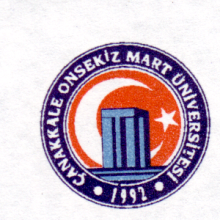 ÇANAKKALE ONSEKİZ MART ÜNİVERSİTESİAYVACIK MESLEK YÜKSEKOKULU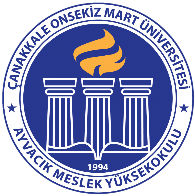 İÇ PAYDAŞ TOPLANTI TUTANAĞIKOMİSYON TUTANAĞI	: 2024 Yılı Staj Bilgilendirme ToplantısıTOPLANTI NO		: 2024/ 1TOPLANTI TARİHİ	: 20 / 03 / 2024TOPLANTI SAATİ		: 12:30TOPLANTI BAŞKANI	: Dr. Öğr. Üyesi Erdem TEMELOĞLUTOPLANTIDA GÖRÜŞÜLEN GÜNDEM MADDELERİ:TOPLANTI TUTANAĞI:      Öğr. Gör. Burak BALIK                                                                                                                           MYO MüdürüEk 1: Katılımcı ListesiEk 2:Toplantı FotoğraflarıEk 3:Diğer Ekler (Varsa)T. C.ÇANAKKALE ONSEKİZ MART ÜNİVERSİTESİAYVACIK MESLEK YÜKSEKOKULUİÇ  PAYDAŞ TOPLANTI TUTANAĞIKOMİSYON TUTANAĞI	:2024 Yılı Staj Bilgilendirme ToplantısıTOPLANTI NO		: 2024 / 1TOPLANTI TARİHİ	: 20  / 03  /2024TOPLANTI SAATİ		: 12:30TOPLANTI BAŞKANI	: Dr. Öğr. Üyesi Erdeme TEMELOĞLUTOPLANTIYA KATILAN PERSONEL LİSTESİ:2024 Yılı Staj Başvuru tarihi başlangıcı ve bitiş tarihlerinin açıklanması Başvuru belgelerinin doldurulmasında dikkat edilmesi gereken noktaların gösterilmesiBaşvuru belgelerinin Danışman onayı sonrası Ayvacık MYO teslim edilmesi,SWOT analizinde Fırsatlar olarak belirtilen Zorunlu staj sayesinde kazanılacak deneyimin öneminin açıklanmasıTurizm ve Otel İşletmeciliği Programı 1. Sınıf öğrencilerine, staj başvuru , başlama, bitirme ve belgelerin teslim süreçleri hakkında bilgiler verildi. Ayvacık MYO ana sayfası üzerinde bulunan 2024 Yılı Staj Takvimi ve Başvuru işlemleri sekmesi açılarak belgeler gösterildi ve bilgiler aktarıldı. Okulumuz SWOT analizinde Fırsatlar olarak belirtilen30 günlük  Zorunlu staj sayesinde kazanılacak deneyimin önemi açıklandı.SIRA NOÜNVANIADI VE SOYADIGÖREVİİMZA1MEHMET KABATAŞÖğrenci2Seliha Nur OktayÖğrenci3Cihat BulutÖğrenci4Feyzi GökÖğrenci5Elif ÖnerÖğrenci6Berat ZahirÖğrenci7Kağan Efe Bıçak Öğrenci8Berke Yusuf KorkmazÖğrenci9Süleyman YıldızÖğrenci10Lara Helin BaydarÖğrenci11Mehmet Ali KocakÖğrenci12Rümeysa FazlıoğluÖğrenci13Semanur YelatanÖğrenci14ÖykümTopçuÖğrenci15Adnan ŞimşekProgram Staj Koordinatörü161618